Základ pro tepelné čerpadlo:Výkop 80 cm hloubka, 50 cm šířka, 100 délkaBetonování sloupků 110x20x40 (VxŠxD) s armováním podle nákresuObrubník po obvodu 300 cmZasypání kačírkemOdvoz vykopané zeminy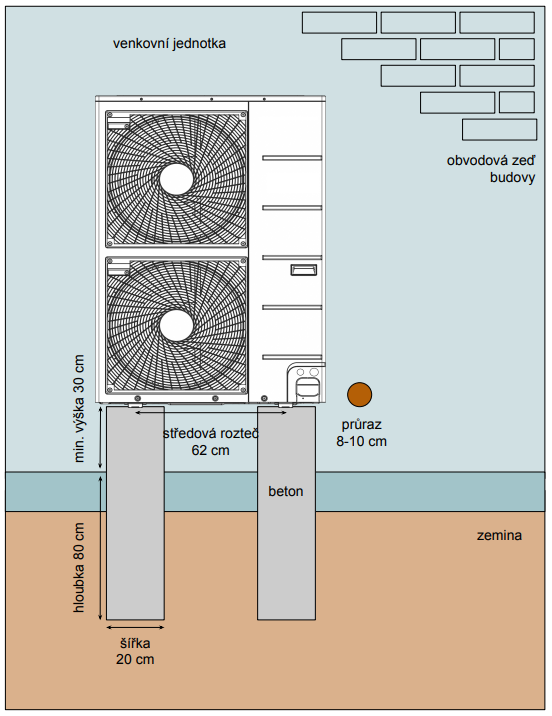 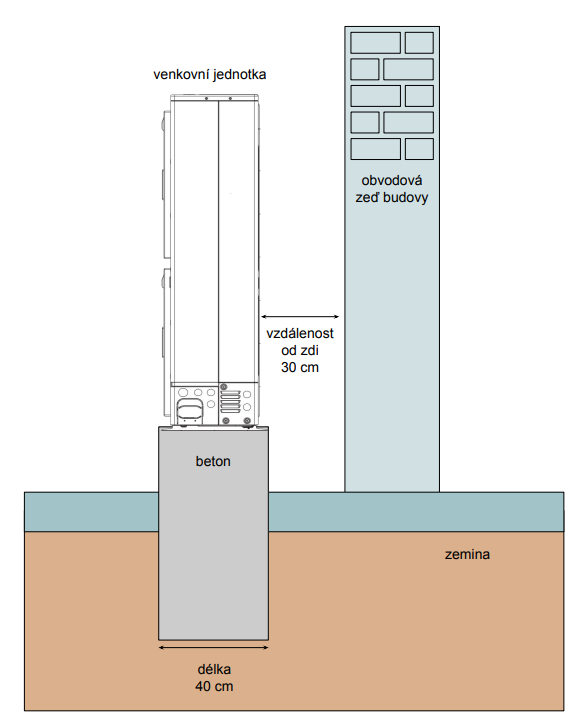 